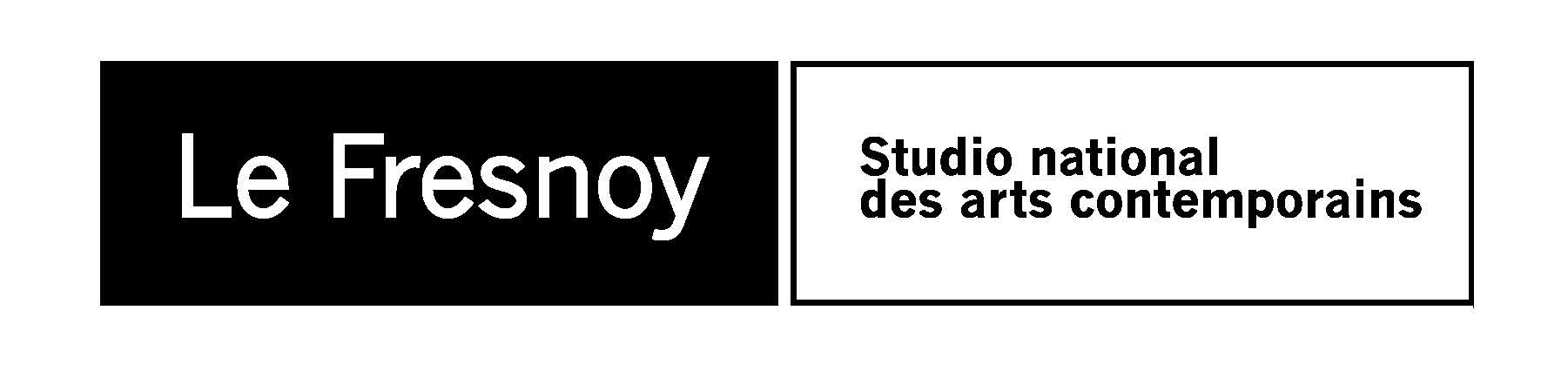 COMMUNIQUE DE PRESSEProgramme cinéma du 3 au 9 octobre 2012CHERCHEZ HORTENSEDe Pascal Bonitzer2012 / France / 1h40 / numériqueAvec : Jean-Pierre Bacri, Kristin Scott Thomas, Isabelle CarréDamien, professeur de civilisation chinoise, vit avec sa femme, Iva, metteur en scène de théâtre, et leur fils Noé. Leur histoire d’amour s’est enlisée dans une routine empreinte de lassitude. Pour éviter à une certaine Zorica d’être expulsée, Damien se trouve un jour piégé par Iva, qui le somme de demander l’aide de son père, conseiller d’État. Cette mission hasardeuse plonge Damien dans une spirale qui va bouleverser sa vie…Ven. 05 oct. 20:30Sam. 06 oct. 15:15 / 17:15 / 19:15 / 21:15Dim. 07 oct. 15:15 / 17:15 / 19:15A PERDRE LA RAISONDe Joachim Lafosse2012 / Belgique, Luxembourg, France, Suisse / 1h51/ numériqueAvec : Niels Arestrup, Tahar Rahim, Emilie DequenneMurielle et Mounir s’aiment passionnément. Depuis son enfance, le jeune homme vit chez le Docteur Pinget, qui lui assure une vie matérielle aisée. Quand Mounir et Murielle décident de se marier et d’avoir des enfants, la dépendance du couple envers le médecin devient excessive. Murielle se retrouve alors enfermée dans un climat affectif irrespirable, ce qui mène insidieusement la famille vers une issue tragique.Sam. 06 oct. 19:00 / 21:00Dim. 07 oct. 17:00 / 19:00L’ETRANGE POUVOIR DE NORMANDe Sam Fell, Chris Butler2012 / Etats-Unis / 1h27 / numérique / à partir de 6 ansNorman est un petit garçon qui a la capacité de parler aux morts. Celui-ci va devoir sauver saville d’une invasion de zombies.Sam. 06 oct. 17:00Dim. 07 oct. 15:00L’ETRAN GE AFFAIRE AN GELICADe Manoel de Oliveira1972 / France / 1h19Avec : Pilar López de Ayala, Ricardo Trêpa, Filipe VargasUne nuit, Isaac, jeune photographe et locataire de la pension de Dona Rosa à Régua, est appelé d’urgence par une riche famille, afin de faire le dernier portrait de leur fille Angélica, une jeune femme morte juste après son mariage. Dans la maison en deuil, Isaac découvre Angélica et reste sidéré par sa beauté. Lorsqu’il porte à son oeil l’objectif de son appareil photo, la jeune femme semble reprendre vie, pour lui seul. Isaac tombe instantanément amoureux d’elle. Dès lors, Angélica le hantera nuit et jour, jusqu’à l’épuisement.Ce film sera présenté par Jean-Pierre Touati, programmateur et théoricien du cinéma.Lundi 8 octobre à 19:00Le Fresnoy – Studio national des arts contemporains22 rue du Fresnoy - 59200 Tourcoingwww.lefresnoy.net / 03 20 28 38 00